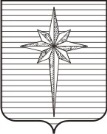  ПРЕДСЕДАТЕЛЬ ДУМЫ  ЗАТО ЗВЁЗДНЫЙ   постановление01 июня 2021 						                                     	     № 3Об утверждении Порядка уведомления муниципальными служащими Думы ЗАТО Звёздный представителя нанимателя о фактах обращения к муниципальным служащим в целях склонения их к совершению коррупционных правонарушенийВ соответствии со статьёй 9 Федерального закона от 25.12.2008 № 273-ФЗ «О противодействии коррупции»:1. Утвердить прилагаемый Порядок уведомления муниципальными служащими Думы ЗАТО Звёздный представителя нанимателя о фактах обращения к муниципальным служащим в целях склонения их к совершению коррупционных правонарушений.2. Опубликовать настоящее постановление установленным порядком в информационном бюллетене ЗАТО Звёздный «Вестник Звёздного».3. Настоящее постановление вступает в силу после дня его официального опубликования.Председатель Думы ЗАТО Звёздный                                   	         И.А. Ободова                                                                УТВЕРЖДЁН постановлением председателя Думы ЗАТО Звёздный                                                                  от 01.06.2021 № 3ПОРЯДОКуведомления муниципальными служащими Думы ЗАТО Звёздный представителя нанимателя о фактах обращения к муниципальным служащим в целях склонения их к совершению коррупционных правонарушений1. Настоящий Порядок разработан в соответствии со ст. 9 Федерального закона от 25.12.2008 № 273-ФЗ «О противодействии коррупции» и определяет процедуру уведомления представителя нанимателя о фактах обращения к муниципальным служащим Думы ЗАТО Звёздный в целях склонения их к совершению коррупционных правонарушений, перечень сведений, содержащихся в уведомлениях, организацию проверки этих сведений и порядок регистрации уведомлений.2. Во всех случаях обращения к муниципальному служащему каких-либо лиц в целях склонения его к совершению коррупционных правонарушений муниципальный служащий не позднее следующего рабочего дня с момента обращения обязан уведомить о данных фактах представителя нанимателя (за исключением случаев, когда по данным фактам проведена или проводится проверка) путем представления уведомления о фактах обращения в целях склонения к совершению коррупционных правонарушений (далее – Уведомление) по форме согласно приложению 1 к настоящему Порядку с указанием следующих сведений:2.1. Должность, фамилия, имя, отчество муниципального служащего, представившего Уведомление;2.2. Известные сведения о физическом лице или лицах,        обратившемся(-ихся) к муниципальному служащему в целях склонения к совершению коррупционного правонарушения (фамилия, имя, отчество, должность, место работы, адрес места жительства или иные сведения);2.3. Сущность предполагаемого коррупционного правонарушения (злоупотребление служебным положением, дача взятки, получение взятки, злоупотребление полномочиями либо иное незаконное использование своего должностного положения вопреки законным интересам общества и государства в целях получения выгоды в виде денег, ценностей, иного имущества или услуг имущественного характера, иных имущественных прав для себя или для третьих лиц либо незаконное предоставление такой выгоды указанному лицу другими физическими лицами);2.4. Описание должностных (служебных) обязанностей, которые являются или могут являться предметом коррупционного правонарушения;2.5. Дата, время и место обращения в целях склонения муниципального служащего к коррупционному правонарушению;2.6. Обстоятельства склонения к совершению правонарушения (телефонный разговор, личная встреча, почтовое отправление, сведения об очевидцах произошедшего, иные имеющиеся у муниципального служащего сведения, подтверждающие факт склонения к совершению коррупционных правонарушений, или иные обстоятельства);2.7. Информация об уведомлении органов прокуратуры Российской Федерации и (или) других государственных органов о фактах обращения каких-либо лиц в целях склонения к совершению коррупционных правонарушений с указанием даты, номера регистрации заявления или уведомления либо о не уведомлении указанных органов;2.8. Дата заполнения Уведомления;2.9. Подпись лица, представившего Уведомление.3. В случае нахождения муниципального служащего не при исполнении должностных (служебных) обязанностей или вне пределов места службы о факте обращения в целях склонения его к совершению коррупционного правонарушения он обязан уведомить представителя нанимателя не позднее следующего рабочего дня с момента начала исполнения должностных (служебных) обязанностей или с момента прибытия к месту службы.4. К Уведомлению прилагаются все имеющиеся у муниципального служащего материалы, подтверждающие обстоятельства, доводы и факты, изложенные в Уведомлении.5. Перед представлением Уведомления представителю нанимателя муниципальный служащий знакомит с данным Уведомлением непосредственного руководителя, который проставляет на Уведомлении соответствующую отметку.6. В целях выполнения обязанности, предусмотренной пунктом 2 настоящего Порядка, муниципальный служащий направляет (передает) Уведомление для регистрации в Думу ЗАТО Звёздный.7. Уведомление в день поступления регистрируется в журнале регистрации уведомлений о фактах обращения в целях склонения к совершению коррупционных правонарушений (далее – журнал регистрации уведомлений), оформленном по форме согласно приложению 2 к настоящему Порядку.Листы журнала регистрации уведомлений должны быть пронумерованы, прошнурованы и скреплены оттиском печати Думы ЗАТО Звёздный.Журнал регистрации уведомлений в течение пяти лет с даты регистрации в нем последнего Уведомления хранится в шкафах (сейфах), обеспечивающих защиту от несанкционированного доступа.8. Копия зарегистрированного Уведомления с отметкой о дате и номере регистрации Уведомления, должности, фамилии, имени и отчестве специалиста, зарегистрировавшего Уведомление, выдается муниципальному служащему на руки под подпись либо направляется по почте с уведомлением о вручении.9. Зарегистрированное Уведомление не позднее одного рабочего дня со дня регистрации передается для рассмотрения представителю нанимателя.10. Организация проверки сведений о фактах обращения к муниципальному служащему в целях склонения его к совершению коррупционных правонарушений по поручению представителя нанимателя, которое оформляется резолюцией на Уведомлении, осуществляется путем рассмотрения Уведомления и содержащихся в нем сведений.11. Рассмотрение Уведомления и содержащихся в нем сведений осуществляется Думой ЗАТО Звёздный в течение пяти рабочих дней со дня регистрации Уведомления в журнале регистрации уведомлений.Дума ЗАТО Звёздный вправе проводить беседу с муниципальным служащим, подавшим Уведомление, получать от муниципального служащего пояснения по сведениям, изложенным в Уведомлении.12. По результатам рассмотрения Уведомления и содержащихся в нем сведений Уведомление и иные материалы, подтверждающие обстоятельства, доводы и факты, изложенные в Уведомлении (далее – материалы), представляются представителю нанимателя для направления указанных документов в органы прокуратуры Российской Федерации и (или) другие государственные органы по компетенции.13. Материалы направляются представителем нанимателя в органы прокуратуры Российской Федерации и (или) другие государственные органы не позднее двух рабочих дней со дня окончания срока, установленного в пункте 11 настоящего Порядка.14. В случае если после направления документов, указанных в пункте 13 настоящего Порядка, представителем нанимателя получены иные материалы, подтверждающие обстоятельства, доводы и факты, изложенные в Уведомлении, указанные документы не позднее следующего рабочего дня со дня их получения направляются в органы прокуратуры Российской Федерации и (или) другие государственные органы дополнительно.15. Копия Уведомления и материалы в течение 5 лет со дня представления Уведомления хранятся в шкафах (сейфах), обеспечивающих защиту от несанкционированного доступа.16. Муниципальный служащий, которому стало известно о фактах обращения к иным муниципальным служащим каких-либо лиц в целях склонения их к совершению коррупционных правонарушений, вправе уведомлять об этом представителя нанимателя в аналогичном порядке.17. Представителем нанимателя принимаются меры по защите муниципального служащего, уведомившего о фактах обращения в целях склонения его к совершению коррупционного правонарушения, в части обеспечения муниципальному служащему гарантий, предотвращающих его неправомерные увольнение или перевод на нижестоящую должность, необоснованные лишение или снижение размера премии, перенос времени отпуска, привлечение к дисциплинарной ответственности.Приложение 1к Порядку уведомления муниципальными служащими Думы ЗАТО Звёздный представителя нанимателя о фактах обращения к муниципальным служащим в целях склонения их к совершению коррупционных правонарушенийПредседателю Думы ЗАТО Звёздный_________________________________(инициалы, фамилия)___________________________________________________________________________________________________(ФИО, должность муниципального служащего, представляющего уведомление)УВЕДОМЛЕНИЕо фактах обращения в целях склонения к совершению коррупционных правонарушенийВ соответствии со статьей 9 Федерального закона от 25.12.2008 № 273-ФЗ «О противодействии коррупции» уведомляю о факте обращения ко мне гражданина(-ки) ____________________________________________________                                             (ФИО, должность, место работы, адрес места жительства и иные сведения)в целях склонения меня к совершению следующего коррупционного правонарушения: __________________________________________________________________.(сущность предполагаемого коррупционного правонарушения <1>, описание должностных (служебных) обязанностей, которые являются или могут являться предметом коррупционного правонарушения)Указанный факт произошёл ____________________________________________________________________________________________________________(дата, время и место обращения в целях склонения муниципального служащего к коррупционному правонарушению)при следующих обстоятельствах: _______________________________________________________________________________________________________(обстоятельства склонения к коррупционному правонарушению: телефонный разговор, личная встреча, почтовое отправление и т.п.)О фактах обращения в целях склонения к совершению коррупционных правонарушений ___________________________________________________.(указать, какой(-ие) государственный(-ые) орган(-ы) и (или) орган(-ы) прокуратуры Российской Федерации уведомлен(-ы), дату, номер регистрации заявления или уведомления либо информацию о неуведомлении данных органов)--------------------------------<1> Сущность предполагаемого коррупционного правонарушения: злоупотребление служебным положением, дача взятки, получение взятки, злоупотребление полномочиями либо иное незаконное использование своего должностного положения вопреки законным интересам общества и государства в целях получения выгоды в виде денег, ценностей, иного имущества или услуг имущественного характера, иных имущественных прав для себя или для третьих лиц либо незаконное предоставление такой выгоды указанному лицу другими физическими лицами.<2> Обстоятельства склонения к совершению правонарушения: телефонный разговор, личная встреча, почтовое отправление, сведения об очевидцах произошедшего, иные имеющиеся у муниципального служащего сведения, подтверждающие факт склонения к совершению коррупционных правонарушений, или иные обстоятельства.<3> Отражаются наименование прилагаемого документа, его реквизиты (при наличии)Приложение 2к Порядку уведомления муниципальными служащими Думы ЗАТО Звёздный представителя нанимателя о фактах обращения к муниципальным служащим в целях склонения их к совершению коррупционных правонарушенийЖУРНАЛ РЕГИСТРАЦИИ УВЕДОМЛЕНИЙо фактах обращения в целях склоненияк совершению коррупционных правонарушений«___» _______ 20__ г.__________________(подпись лица, представившего уведомление)_____________________(расшифровка подписи)Приложение <3>:1. _______________________ на ___ л.;2. _______________________ на ___ л.;3. _______________________ на ___ л.Ознакомлен:__________________________________________________________________(подпись, фамилия, имя, отчество, должность непосредственного руководителя муниципального служащего, представляющего уведомление)Уведомление зарегистрировано «___» ___________ 20___ г., рег. № _________________________________________________________________________(подпись, фамилия, имя, отчество, должность специалиста, зарегистрировавшего уведомление)Приложение <3>:1. _______________________ на ___ л.;2. _______________________ на ___ л.;3. _______________________ на ___ л.Ознакомлен:__________________________________________________________________(подпись, фамилия, имя, отчество, должность непосредственного руководителя муниципального служащего, представляющего уведомление)Уведомление зарегистрировано «___» ___________ 20___ г., рег. № _________________________________________________________________________(подпись, фамилия, имя, отчество, должность специалиста, зарегистрировавшего уведомление)Приложение <3>:1. _______________________ на ___ л.;2. _______________________ на ___ л.;3. _______________________ на ___ л.Ознакомлен:__________________________________________________________________(подпись, фамилия, имя, отчество, должность непосредственного руководителя муниципального служащего, представляющего уведомление)Уведомление зарегистрировано «___» ___________ 20___ г., рег. № _________________________________________________________________________(подпись, фамилия, имя, отчество, должность специалиста, зарегистрировавшего уведомление)№ ппДата регистра-ции уведом-ленияФИО, должность лица, представив-шего уведомле-ниеКраткое описание обстоятельств о фактах обращения в целях склонения к совершению коррупцион-ных правонаруше-нийОтметка о направлении сведений в органы прокурату-ры, иные государст-венные органыФИО, должность, подпись специалис-та, зарегистри-ровавшего уведомле-ниеПодпись лица, предста-вившего уведомле-ние, в получе-нии копии уведомле-ния/ дата направле-ния уведомле-ния по почте1234567